Name:…                                                                      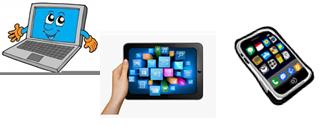 Surname: …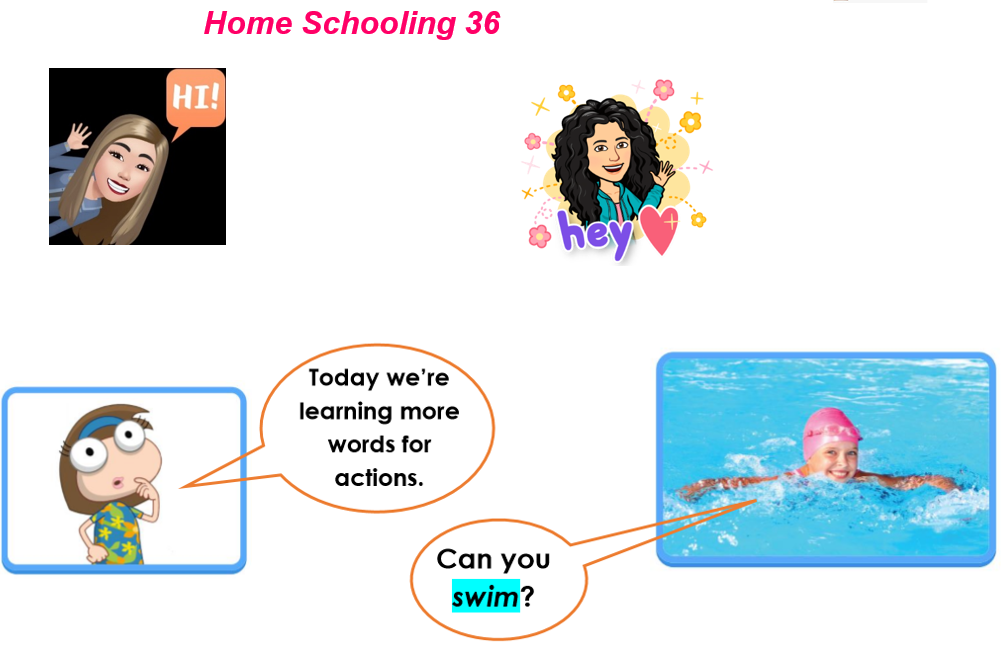 *PART 1-Complete the three activities in this sheet.PRESS CTRL+CLICK    https://www.liveworksheets.com/oa859844ot 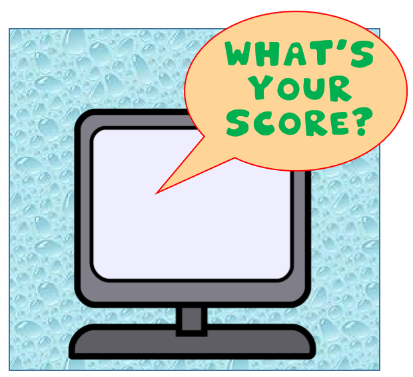 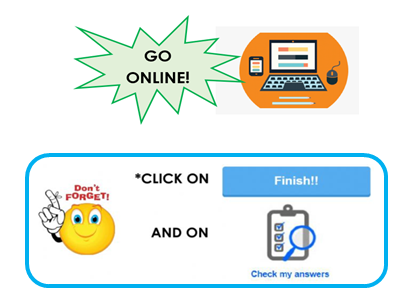 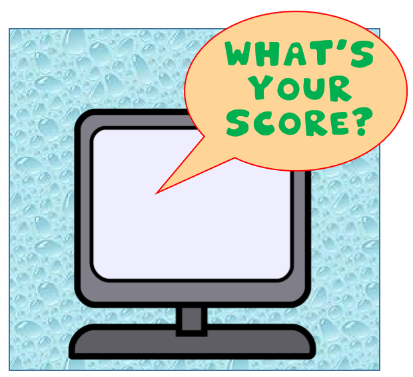 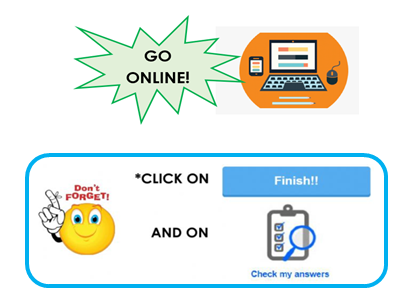 *PART 2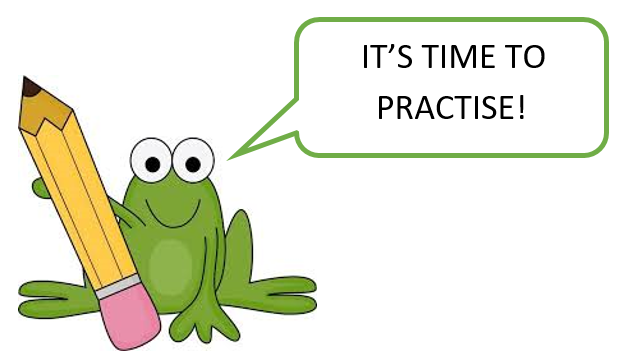 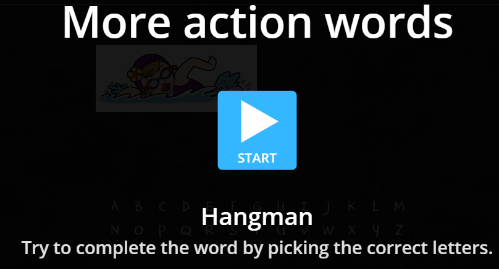 -Let’s play Hangman! PRESS CTRL+CLICKhttps://wordwall.net/play/3034/567/785 *PART 3PRESS CTRL+CLICK AND WORK ONLINE:https://forms.gle/kB7LmfLWxcQc5tY8A 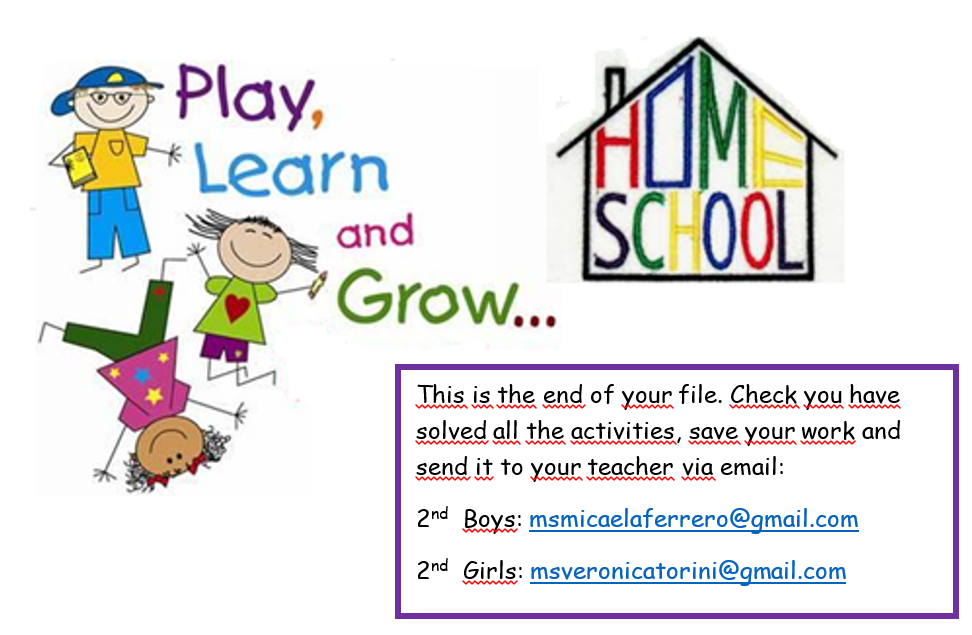 PLEASE PRESS “SUBMIT/SEND” AT THE END OF YOUR ONLINE WORK.POR FAVOR PRESIONAR “ENVIAR” AL FINAL DEL TRABAJO EN LINEA.